附件2： 江西财经大学学生助教岗位需求信息统计汇总表备注：1.同一位主讲教师开设的课程尽量放在一起，平行教学班课程请列在一起。      2.本表一式两份，一份学院留存备查，一份由教师教学发展中心保存。附件3：江西财经大学学生助教岗位申请表设岗学院名称：附件4：江西财经大学学生助教岗位申请及拟聘任结果汇总表学院（加盖公章）：                                                  填表日期：     年  月  日填表人：                联系电话：                                                                 学院领导签字：附件5：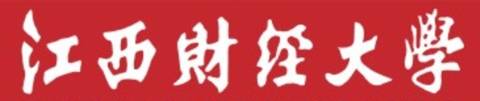 学生助教工作协议书被聘人姓名：班级：学习期限：所在学院：导师：性别：学号：专业：备注：本表一式两份，分别由学生、设岗学院留存。附件6：江西财经大学学生助教岗位考评表  学院：                          20    -20    学年 第    学期       备注：本表一式两份，一份学院留存备查，一份由教师教学发展中心保存。附件7：江西财经大学学生助教工作完成情况调查表            班级：                     20    -20    学年第    学期     总体评分：                           备注：1. 本表格由授课对象所在班级学生干部与全班学生协商后填写，不与助教本人见面。2. 本表格由学院留存。附件8：江西财经大学学生助教岗位学院考评情况统计表         单位（盖章）：                                      20    -20    学年第    学期           备注：本表一式两份，一份学院留存备查，一份由教师教学发展中心保存。序号教师姓名课程名称课程性质周学时／总课时学生人数申请原因需求专业及学历需求人数单位审核意见备  注学生姓名学  号专业学生类别（   ）本科生（   ）硕士生 （   ）博士生联系方式手机：              Email：手机：              Email：手机：              Email：申请岗位的课程名称主讲教师上课人数申请岗位起止年月个人助教经历、相应能力与优势简介对申请课程的掌握情况申请岗位的主讲教师签字：年    月    日申请岗位的主讲教师签字：年    月    日申请岗位的主讲教师签字：年    月    日申请岗位的主讲教师签字：年    月    日申请岗位的主讲教师签字：年    月    日申请岗位的主讲教师签字：年    月    日设岗学院主管领导意见：是否同意聘任该生担任助教___________；拟发学生助教津贴额每月_______元；主管领导签字：          学院盖章          年    月   日设岗学院主管领导意见：是否同意聘任该生担任助教___________；拟发学生助教津贴额每月_______元；主管领导签字：          学院盖章          年    月   日设岗学院主管领导意见：是否同意聘任该生担任助教___________；拟发学生助教津贴额每月_______元；主管领导签字：          学院盖章          年    月   日设岗学院主管领导意见：是否同意聘任该生担任助教___________；拟发学生助教津贴额每月_______元；主管领导签字：          学院盖章          年    月   日设岗学院主管领导意见：是否同意聘任该生担任助教___________；拟发学生助教津贴额每月_______元；主管领导签字：          学院盖章          年    月   日设岗学院主管领导意见：是否同意聘任该生担任助教___________；拟发学生助教津贴额每月_______元；主管领导签字：          学院盖章          年    月   日序号学生姓名学号专业学生类别手机课程名称主讲教师上课人数学生助教所在校区学院是否聘任学生工商银行帐号课程名称设岗学院起止时间主讲教师酬金额及支付方案元/月，考核合格后支付酬金元/月，考核合格后支付酬金元/月，考核合格后支付酬金被聘学生主要工作内容和职责（逐条明确每周工作时间和工作课时数，列出岗位工作的主要内容、职责，必要的岗位纪律等。）被聘学生主要工作内容和职责（逐条明确每周工作时间和工作课时数，列出岗位工作的主要内容、职责，必要的岗位纪律等。）被聘学生主要工作内容和职责（逐条明确每周工作时间和工作课时数，列出岗位工作的主要内容、职责，必要的岗位纪律等。）被聘学生主要工作内容和职责（逐条明确每周工作时间和工作课时数，列出岗位工作的主要内容、职责，必要的岗位纪律等。）随堂听课：   课时；答疑：       课时；批改作业：   课时；指导实验：   课时：……（以上内容根据主讲教师的要求详细填写）随堂听课：   课时；答疑：       课时；批改作业：   课时；指导实验：   课时：……（以上内容根据主讲教师的要求详细填写）随堂听课：   课时；答疑：       课时；批改作业：   课时；指导实验：   课时：……（以上内容根据主讲教师的要求详细填写）随堂听课：   课时；答疑：       课时；批改作业：   课时；指导实验：   课时：……（以上内容根据主讲教师的要求详细填写）被聘学生签字：                                            年    月    日被聘学生签字：                                            年    月    日被聘学生签字：                                            年    月    日被聘学生签字：                                            年    月    日主讲教师签字：                                                         年    月    日主讲教师签字：                                                         年    月    日主讲教师签字：                                                         年    月    日主讲教师签字：                                                         年    月    日设岗学院主管领导签字：      学院盖章              年    月   日                设岗学院主管领导签字：      学院盖章              年    月   日                设岗学院主管领导签字：      学院盖章              年    月   日                设岗学院主管领导签字：      学院盖章              年    月   日                姓名学  号手机主讲教师助教岗位课程名称上课人数工商银行账号：工商银行账号：工商银行账号：工商银行账号：工商银行账号：工商银行账号：本  学  期  工  作  小  结本  学  期  工  作  小  结本  学  期  工  作  小  结本  学  期  工  作  小  结本  学  期  工  作  小  结本  学  期  工  作  小  结（主要总结本学期以来助教工作的心得体会、好的做法以及不足之处）（主要总结本学期以来助教工作的心得体会、好的做法以及不足之处）（主要总结本学期以来助教工作的心得体会、好的做法以及不足之处）（主要总结本学期以来助教工作的心得体会、好的做法以及不足之处）（主要总结本学期以来助教工作的心得体会、好的做法以及不足之处）（主要总结本学期以来助教工作的心得体会、好的做法以及不足之处）助教工作改进建议主讲教师评鉴意见及打分          签名：                                         年    月    日          签名：                                         年    月    日          签名：                                         年    月    日          签名：                                         年    月    日          签名：                                         年    月    日学生总体评议及打分                          学生干部代表签字：                                         年    月    日                          学生干部代表签字：                                         年    月    日                          学生干部代表签字：                                         年    月    日                          学生干部代表签字：                                         年    月    日                          学生干部代表签字：                                         年    月    日学院领导评鉴意见学院领导评鉴意见确  定  考  核  等  次确  定  考  核  等  次确  定  考  核  等  次确  定  考  核  等  次   （盖   章）学院领导评鉴意见优  秀良  好合  格不合格学院领导评鉴意见年   月  日备注学生助教姓名学生助教姓名课程归属学院助教担任的课程名称序号考核内容考核内容考核内容考核内容评价打分评价打分评价打分评价打分序号考核内容考核内容考核内容考核内容每项10分每项10分打分意见和建议1助教的的工作量（包括习题讲解、批改作业等）助教的的工作量（包括习题讲解、批改作业等）助教的的工作量（包括习题讲解、批改作业等）助教的的工作量（包括习题讲解、批改作业等）很多很多2回答学生提出问题回答学生提出问题回答学生提出问题回答学生提出问题非常认真非常认真3听取学生意见听取学生意见听取学生意见听取学生意见非常耐心非常耐心4帮助学生解决课堂上遇到的困难帮助学生解决课堂上遇到的困难帮助学生解决课堂上遇到的困难帮助学生解决课堂上遇到的困难非常认真非常认真5助教课外与任课教师和学生的教与学沟通方面助教课外与任课教师和学生的教与学沟通方面助教课外与任课教师和学生的教与学沟通方面助教课外与任课教师和学生的教与学沟通方面非常主动、及时、顺畅非常主动、及时、顺畅6助教对课程基本理论、基本技能或仪器的基本操作等的掌握助教对课程基本理论、基本技能或仪器的基本操作等的掌握助教对课程基本理论、基本技能或仪器的基本操作等的掌握助教对课程基本理论、基本技能或仪器的基本操作等的掌握非常熟练非常熟练7助教讲解习题课助教讲解习题课助教讲解习题课助教讲解习题课解析过程非常细致、条理清晰解析过程非常细致、条理清晰8助教现场答疑课开展的情况助教现场答疑课开展的情况助教现场答疑课开展的情况助教现场答疑课开展的情况非常主动、及时非常主动、及时9助教网络答疑课开展的情况助教网络答疑课开展的情况助教网络答疑课开展的情况助教网络答疑课开展的情况非常主动、及时非常主动、及时10助教的辅导效果助教的辅导效果助教的辅导效果助教的辅导效果非常明显非常明显认为助教需要在哪些方面进行改进（可多选）A 理论知识的掌握   B教学内容    C 教学方法     D 语言表达能力   E 逻辑思维能力 F 调动学生学习积极性  G与学生的沟通 H 其它认为助教需要在哪些方面进行改进（可多选）A 理论知识的掌握   B教学内容    C 教学方法     D 语言表达能力   E 逻辑思维能力 F 调动学生学习积极性  G与学生的沟通 H 其它认为助教需要在哪些方面进行改进（可多选）A 理论知识的掌握   B教学内容    C 教学方法     D 语言表达能力   E 逻辑思维能力 F 调动学生学习积极性  G与学生的沟通 H 其它认为助教需要在哪些方面进行改进（可多选）A 理论知识的掌握   B教学内容    C 教学方法     D 语言表达能力   E 逻辑思维能力 F 调动学生学习积极性  G与学生的沟通 H 其它认为助教需要在哪些方面进行改进（可多选）A 理论知识的掌握   B教学内容    C 教学方法     D 语言表达能力   E 逻辑思维能力 F 调动学生学习积极性  G与学生的沟通 H 其它认为助教需要在哪些方面进行改进（可多选）A 理论知识的掌握   B教学内容    C 教学方法     D 语言表达能力   E 逻辑思维能力 F 调动学生学习积极性  G与学生的沟通 H 其它认为助教需要在哪些方面进行改进（可多选）A 理论知识的掌握   B教学内容    C 教学方法     D 语言表达能力   E 逻辑思维能力 F 调动学生学习积极性  G与学生的沟通 H 其它认为助教需要在哪些方面进行改进（可多选）A 理论知识的掌握   B教学内容    C 教学方法     D 语言表达能力   E 逻辑思维能力 F 调动学生学习积极性  G与学生的沟通 H 其它认为助教需要在哪些方面进行改进（可多选）A 理论知识的掌握   B教学内容    C 教学方法     D 语言表达能力   E 逻辑思维能力 F 调动学生学习积极性  G与学生的沟通 H 其它序号课程名称主讲教师学生助教授课专业与班级批改作业次数辅导答疑次数讨论次数指导课外教学活动次数其它工作任务说明主讲教师评价得分学生评价得分考评结果12345678910